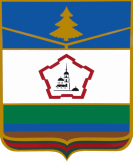    ЗАКЛЮЧЕНИЕКОНТРОЛЬНО-СЧЕТНОЙ ПАЛАТЫПОЧЕПСКОГО РАЙОНАНА ПРОЕКТ РЕШЕНИЯПОЧЕПСКОГО РАЙОННОГО СОВЕТА НАРОДНЫХ ДЕПУТАТОВ«О БЮДЖЕТЕ ПОЧЕПСКОГО МУНИЦИПАЛЬНОГО РАЙОНА НА 2018 ГОДИ ПЛАНОВЫЙ ПЕРИОД 2019 и 2020 ГОДОВ»ПОЧЕП -2017Общие положения.     Заключение по результатам экспертизы Контрольно-счетной палаты Почепского района (далее – Заключение) на проект решения Почепского районного Совета народых депутатов «О бюджете Почепского муниципального района на 2018 год и плановый период 2019 и 2020 годов» (далее – проект Решения о бюджете) подготовлено в соответствии со статьей 157 Бюджетного кодекса Российской Федерации, Положением о контрольно-счетном органе Почепского района - Контрольно-счетной палате Почепского района, утвержденного решением Почепского районного Совета народных депутатов от 11.11.2010г № 179, Стандартом внешнего финансового муниципального контроля 101 «Порядок осуществления предварительного контроля формирования бюджета на очередной финансовый год и на плановый период».   Целями  проведения экспертизы проекта являются  определение соблюдения бюджетного и иного законодательства  при разработке и принятии бюджета муниципального образования на очередной финансовый год и плановые периоды, анализ объективности планирования доходов и расходов бюджета.Задачи проведения экспертизы проекта являются:1. Соответствие сроков внесения проекта бюджета на рассмотрение в представительный орган требованиям бюджетного законодательства.  2. Проверка  наличия и соответствия требованиям бюджетного законодательства к составу и содержанию прилагаемых к проекту бюджета материалов и документов.3. Оценка основных показателей, представляемых для рассмотрения и утверждения в проекте решения о бюджете.4. Оценка сбалансированности бюджета.Соответствие сроков внесения проекта бюджета на рассмотрение в представительный орган требованиям бюджетного законодательства.Проект Решения о бюджете внесен на рассмотрение Почепского районного Совета народных депутатов письмом администрации от 14.11.2016 года № 3216-и, что соответствует сроку, установленному Порядком составления и предоставления проекта бюджета. 2. Проверка наличия и соответствия требованиям бюджетного законодательства к составу и содержанию прилагаемых к проекту бюджета материалов и документов.     В ходе подготовки заключения на проект Решения о бюджете Почепского муниципального района установлено, что состав проекта, перечень документов и материалов, предоставленных одновременно с  проектом, соответстует перечню, установленному статьей 184.2 Бюджетного кодекса Российской Федерации.3. Общая характеристика проекта бюджета. 3.1. Основные показатели и параметры проекта бюджета.Основные показатели проекта бюджета Почепского муниципального района, представленные для подготовки Заключения, приведены в следующей таблице:                                                                                                                       (тыс. рублей)Согласно представленному проекту бюджета на 2018 год и плановые периоды 2019-2020 годов доходы бюджета муниципального образования планируются в объеме 575 242,8 тыс. рублей с увеличением по сравнению с ожидаемым исполнением 2017 года на 40 239,0 тыс. рублей или на  7,5 процента, на 2019 год – в объеме 557 279,2  тыс. рублей с увеличением к ожидаемому исполнению 2017 года  на 22 275,4  тыс. рублей, или на 4,2 процента, на 2020 год – в объеме 564 168,7 тыс. рублей с увеличением к ожидаемому исполнению 2017 года  на 29 164,9 тыс. рублей, или на 5,4 процента.Увеличение планируемых доходов на 2018 год и плановый период 2019-2020 годов по сравнению с ожидаемым поступлением доходов за 2017 год обусловлено ростом безвозмездных перечислений. Доля безвозмездных перечислений в общем объеме доходов составит в 2017 году – 75,1 процента, в 2018 году – 77,6 процентов, в плановом периоде 2018-2019 годов – 78,1 процента ежегодно.Общий объем доходов на 2018 год планируется выше уровня ожидаемого поступления доходов в 2017 году на 7,5 процента, с последующим увеличением в плановом периоде 2018-2019 годах на 4,2 процента и 5,4 процента соответственно. Расходы бюджета Почепского муниципального образования на 2018 год прогнозируется в размере 575 242,8 тыс. рублей с увеличением по сравнению с ожидаемыми расходами 2017 года на 33 908,3 тыс. рублей, или на 6,2 процента, на 2019 год – 557 279,3 тыс. рублей с увеличением к ожидаемому исполнению 2017 года на 15 944,8 тыс. рублей, или на 2,9 процентов, на 2020 год -  в объеме 564 168,7 тыс. рублей, или на 4,29 процента.Ожидаемое исполнение бюджета за 2017 год предполагает наличие дефицита бюджета в размере 6 330,7 тыс. рублей. Проект бюджета на 2018 год и плановый период 2019-2020 годов запланирован как сбалансированный.3.2. Оценка соответствия  текстовой части и структуры проекта Решения  требованиям бюджетного законодательства.     Проект Решения Почепского районного Совета народных депутатов «О бюджете Почепского муниципального района на 2017 год и плановый период 2018 и 2019 годов» в целом сооответствует требованиям бюджетного законодательства. Разработчиками проекта учтены основные направления бюджетной политики, основные направления налоговой политики и прогноза социально-экономического развития Почепского муниципального образования на 2018-2020 годы.4. Доходная часть проекта бюджета Почепского муниципального района.     Доходы бюджета Почепского муниципального района на 2018 год и плановый период 2019-2020 годов определялись исходя из предварительных итогов социально-экономического развития территории, основных направлений бюджетной политики и налоговой политики муниципального образования на 2018-2020 года, оценки ожидаемого исполнения доходной части бюджета за 2017 год.     В числе основных параметров, влияющих на доходный потенциал бюджета, учтены следующие макроэкономические показатели социально-экономического развития района.     Формирование доходной части осуществлялось исходя из оценки ожидаемого поступления налогов и сборов в бюджет поселения в 2017 году, мероприятий по улучшению администрирования платежей, формирующих бюджет муниципального образования, запланированных мер по увеличению собираемости платежей, в том числе за счет привлечения дополнительных поступлений за счет погашения задолженности, а также легализация теневых доходов и привлечение организаций, предпринимателей и физических лиц к налогообложению.Прогнозирование доходов бюджета осуществлено в соответствии с нормами, установленными статьей 174.1 Бюджетного кодекса Российской Федерации. При формировании проекта бюджета учитывалось налоговое законодательство, действующее на момент составления проекта бюджета, а также изменения и дополнения в законодательство, вступающее в действие с 1 января 2018 года:увеличение налоговых ставок акцизов по подакцизным товарам (нефтепродуктов);увеличение с 01.01.2018 года норматива распределения доходов в бюджет района по доходам от уплаты акцизов на нефтепродукты.Структура доходов Почепского муниципального района представлена в таблице: (тыс. рублей)     Анализ структуры доходов в проекте бюджета указывает на тенденцию увеличения объема налоговых поступлений в 2019-2020 годах.Основу доходного потенциала бюджета в 2018 году будут составлять два бюджетообразующих источника – налог на доходы физических лиц – 72,4 процента к общей сумме налоговых и неналоговых доходов и единый налог на вмененный доход -12,0 процента к общей сумме налоговых и неналоговых доходов.Объем указанных доходных источников в проекте бюджета на 2018-2020 годы по сравнению с ожидаемым поступлением 2017 года остается практически на прежнем уровне.Прогноз налога на доходы физических лиц на 2018 год и плановый период 2019-2020 годов рассчитан в соответствии с главой 23 "Налог на доходы физических лиц" части второй Налогового кодекса Российской Федерации.  Прогнозирование поступлений по налогу на доходы физических лиц осуществлялось исходя из ожидаемой оценки поступления налога на 2017 год и динамики налоговой базы, а также факторов, влияющих на величину поступлений налога в районный бюджет, сложившихся на территории района. При этом проанализировано планируемое изменение ситуации по состоянию фонда оплаты труда, учтенное при подготовке параметров прогноза социально-экономического развития Почепского района.Ожидаемая оценка фонда оплаты труда за 2017 год составит 1 860,0 тыс. рублей, прогноз на 2018 год – 1 780,0 тыс. рублей, или 102,2 процента к 2017 году, что и взято в основу при прогнозе НДФЛ на 2018 год. Кроме того, в целях самостоятельности и ответственности органов местного самоуправления за полноту сбора платежей на территории муниципальных образований, часть дохода от налога на доходы физических лиц, поступающего в  бюджет района, перераспределена в пользу муниципалитетов путем установления дополнительного норматива, заменяющего часть дотации на выравнивание бюджетной обеспеченности.	Дополнительный норматив отчислений по налогу на доходы физических лиц не снижен по отношению к 2017 году и будет составлять в 2018 году 27 % в бюджет района (71 164,0 тыс. руб.), на 2019 год – 28 %, на 2020 год - 28 %.  Норматив отчислений налога на доходы физических лиц в 2018 году в бюджет района не снижен к уровню 2017 года и установлен следующий: налог, взимаемый на территории сельских поселений – 13%, налог, взимаемый на территориях городских поселений – 5%. В бюджет городских поселений норматив отчислений сохранен на уровне 2017 года и составит 10%, в бюджеты сельских поселений 2%.	В 2018 году объем налоговой базы по налогу прогнозируется в сумме 1 780,0 тыс. рублей. Доходы бюджета района по налогу на доходы физических лиц на 2018 год составят 92 992,0 тыс. рублей, что больше первоначального плана 2017 года на 15 112,00 тыс. рублей или 17,3% и выше ожидаемой оценки 2017 года на 2 111,00 тыс. рублей. Увеличение объемов дохода обусловлено ростом фонда оплаты труда по прочим организациям в 2018 году к 2017 году на 3% (+ 45 000,00 тыс. рублей). Прогноз поступлений налога на доходы физических лиц на 2019 год составит 98 085,0 тыс. рублей, на 2020 год – 102 659,0 тыс.  рублей. Акцизы по подакцизным товарам (продукции), производимым на территории Российской Федерации.        При расчете акцизов на нефтепродукты учтены изменения действующего норматива зачисления в районный бюджет, предусматривающий увеличение с 1 января 2018 года с 0,1259 % до 0,1267 % и изменения ставок акцизов на нефтепродукты. Планируемый объем поступлений по доходам от уплаты акцизов на автомобильный бензин, прямогонный бензин, дизельное топливо, моторные масла для дизельных и карбюраторных (инжекторных) двигателей, производимых на территории Российской Федерации, подлежащих зачислению в местный бюджет по установленным нормативам в 2018 году составит 3 743,0 тыс. рублей, что больше ожидаемой оценки 2017 года на 8,12 % или 304,0 тыс. рублей. Увеличение поступлений акцизов на нефтепродукты обусловлено увеличением норматива зачисления в субъект Российской Федерации.	Прогноз поступлений акцизов на нефтепродукты на 2019 год составит 3 820,0 тыс. рублей, на 2020 год 4 157,0 тыс. рублей. Единый налог на вмененный доход для отдельных видов деятельноститыс. рублейПрогноз единого налога на вмененный доход для отдельных видов деятельности осуществлялся на основании главы 26.3 «Система налогообложения в виде единого налога на вмененный доход для отдельных видов деятельности» части 2 Налогового Кодекса Российской Федерации и решения Почепского районного Совета народных депутатов Брянской области № 236 от 13.11.2012 г. «О системе налогообложения в виде единого налога на вмененный доход для отдельных видов деятельности» с учетом вносимых изменений, фактического поступления за 2016 год и ожидаемой оценки 2017 года, имеющейся задолженности. В соответствии со статьей 61.1. Бюджетного кодекса Российской Федерации норматив отчислений в бюджет района составит 100%. При расчете прогноза учитывалось: фактическое поступление налога за текущий период 2017 года; динамика фактических темпов поступлений налога; индекс потребительских цен на 2018-2020 годы. Прогноз налога на 2018 год составит 15 393,900 тыс. рублей, что составляет 103,1 % к ожидаемой оценке 2017 г. (+ 460,9 тыс. рублей).  Единый сельскохозяйственный налог.		В основу расчета прогноза единого сельскохозяйственного налога на 2018 и плановый период 2019-2020 годов год принята планируемая величина налоговой базы (доходы, уменьшенные на величину расходов, определенные в соответствии с положениями главы 26.1. Налогового кодекса РФ) по данным Департамента сельского хозяйства Брянской области.	При прогнозе учтены поступления от погашения части недоимки  по состоянию  на 01.10.2016 г.	В соответствии со ст. 61, 61.1 и 61.2 Бюджетного Кодекса Российской Федерации нормативы распределения поступлений по единому сельскохозяйственному налогу между местными бюджетами в 2018 году будут составлять:	- норматив отчислений в район по налогу, взимаемому на территории сельских поселений – 70%, на территориях городских поселений – 50%. Норматив отчислений налога в городское поселение – 50%, в бюджеты сельских поселений – 30%.	С учетом вышеизложенного прогнозируемая величина поступлений единого сельскохозяйственного налога на 2018 год составит 617,0 тыс. рублей, на 2019 год – 649,0 тыс. рублей, на 2020 год – 683,0 тыс. рублей. Налог, взимаемый в связи с применением патентной системы налогообложения.	В основу расчета прогнозных показателей налога, взимаемого в связи с применением патентной системы налогообложения приняты сведения Межрайонной ИФНС России № 7 по Брянской области (администратора) текущих поступлений в 2015 году и ожидаемой оценки за 2017 год. Объем поступлений в районный бюджет налога, взимаемого в связи с применением патентной системы налогообложения, в 2017 году ожидается в сумме 737,0 тыс. рублей. Государственная пошлина.	Прогноз государственной пошлины на 2018 год и плановый период 2019-2020 годов произведен исходя из среднемесячного поступления за 1-е полугодие, оценки второго полугодия, ожидаемого поступления за 2017 год и прогнозируемый темп роста 90,5 % ( -155,0 тыс. рублей) на 2018год исходя из оценки 2017года.	Неналоговые доходы муниципального района.Доходы, получаемые в виде арендной платы за земельные участки.	Объем поступления доходов, получаемых в виде арендной платы за земельные участки, государственная собственность на которые не разграничена и которые расположены в границах поселений, а также средства от продажи права на заключение договоров аренды указанных земельных участков, прогнозируемый на 2017 год и плановый период 2018-2019 годов, рассчитан на основе анализа начисленных сумм арендной платы за 2016 год, сведений администратора платежа (администрация Почепского района), о начислениях арендной платы в текущем году и оценки 2016 года с учетом достигнутого уровня собираемости в предыдущие периоды и проведения работы по гашению имеющейся недоимки.  Норматив отчислений арендных платежей за землю, государственная собственность на которую не разграничена, в муниципальный район составит:  по земельным участкам, государственная собственность на которые не разграничена и которые расположены в границах сельских поселений – 100%; по земельным участкам, государственная собственность на которые не разграничена и которые расположены в границах городских поселений – 50%.В бюджет городских поселений вышеуказанные доходы будут поступать по прежнему нормативу отчислений – 50%. В бюджеты сельских поселений норматив отчислений по данному виду доходов снят.  Доходы от сдачи в аренду имущества, находящегося в оперативном управлении муниципальных районов и созданных ими учреждений.Прогнозируемый объем поступлений от сдачи в аренду имущества, находящегося в оперативном управлении органов управления муниципальных районов и созданных ими учреждений (за исключением имущества муниципальных бюджетных и автономных учреждений) рассчитан исходя из фактически заключенных договоров аренды на 2017 год.Необходимо отметить, что в представленном главным администратором дохода расчете ожидаемого поступления арендной платы за нежилые помещения в расчет приняты договора с истекающим сроком действия 31.12.2017 года (арендаторы нотариус Зарькова В.А и Всероссийская перепись) на общую сумму 86,7 тыс. рублей.   	Плата за негативное воздействие на окружающую среду.	Расчет платы за негативное воздействие на окружающую среду на 2018 год и плановый период 2019-2020 годов произведен с  учетом  нормативов, предусмотренных проектом  Федерального Закона «О федеральном бюджете на 2018 год и плановый период 2019-2020 годов», сведений главного  администратора платежа (Управление Росприроднадзора по Брянской области) о прогнозируемых суммах поступлений платы на планируемый период,  а также исходя из оценки 2017 года, которая определялась с учетом темпов роста поступлений по сравнению с аналогичным периодом прошлого года. Норматив зачисления платы в бюджет района не снижен к 2017 году и составит в 2018 – 2020 годах 55 %.	Доходы от продажи материальных и нематериальных активов.	Доходы от продажи земельных участков, находящихся в     государственной и муниципальной собственности.         Прогноз доходов от продажи земельных участков, государственная собственность на которые не разграничена, определен на основании информации, представленной администратором доходов (Отделом по земельным и имущественным отношениям, капитального строительства и архитектуры администрации Почепского района). 	Штрафы, санкции, возмещение ущерба.	Прогноз поступления штрафов, санкций возмещения ущерба на 2018 год и плановый период 2019-2020 годов произведен исходя из среднемесячного поступления по видам штрафов в 2017 году, оценки поступления в 2017 году. Плановые объемы поступлений в 2018 году оцениваются в сумме 2 380,0 тыс.  рублей, что ниже ожидаемой оценки 2017 года на 61,000 тыс.  рублей или на 2,5%. Снижение прогнозных поступлений к 2017 году сложилось по причине внеплановых поступлений штрафов в 2017 году. Доходы от оказания платных услуг и компенсации затрат государства.	Прочие доходы от оказания платных услуг, (работ) и компенсации затрат государства (доходы, поступающие в порядке возмещения расходов, понесенных в связи с эксплуатацией имущества муниципальных районов) спрогнозированы на 2018 год и плановый период 2019-2020 годов в соответствии с заключенными договорами и сведениями администратора указанных доходов. 	                                 Безвозмездные поступления.При планировании районного бюджета на 2018 год   учтены объемы безвозмездных поступлений, предусмотренные проектом   решения районного Совета «О бюджете муниципального образования «Почепский район» на 2018 год и плановый период 2019 и 2020 годов» Структура безвозмездных поступлений из областного бюджета на 2017 год представлена в таблице.   тыс. рублей                                                                                                         Дотация на выравнивание уровня бюджетной обеспеченности на 2018 год предусмотрена в размере 114 272,0. Рост дотации обусловлен тем, что в рамках распределения дотаций на выравнивание бюджетной обеспеченности муниципальных районов, в расчет индекса бюджетных расходов включены расходные полномочия в сфере культуры, включая учреждения, расположенные на территориях поселений, а также расходы   в части полномочий по транспортному обслуживанию населения и питание школьников. Общий объем субвенций на 2018 год составляет 312 348,1 тыс.  рублей, что выше ожидаемого исполнения текущего года на 38 782,8 тыс.  рублей, что обусловлено уменьшением субвенций  на финансовое обеспечение   государственных гарантий   и реализации прав  на получение  общедоступного  и бесплатного  начального общего, основного общего, среднего общего  образования в общеобразовательных  организациях  и  обеспечение  государственных гарантий  реализации прав на получение  общедоступного  и бесплатного  дошкольного образования в дошкольных образовательных организациях   в связи с уменьшением контингента получателей услуги в муниципальных учреждениях.5. Расходная часть проекта бюджета Почепского муниципального района.     Расходы бюджета Почепского муниципального образованияна 2018 год и плановый период 2019-2020 годов рассчитаны на основе Методики планирования бюджетных ассигнований на очередной финансовый год и на плановый период, утвержденной      Расходные обязательства, включенные в состав проекта Решения о бюджете на 2018 год и плановый период 2019-2020 годов, связаны с решением вопросов, отнесенных Конституцией РФ, федеральными законами, законами Брянской области к полномочиям органов местного самоуправления.Расходы бюджета установлены по разделам, подразделам, целевым статьям и видам расходов в соответствии со статьей 21 бюджетного кодекса РФ.Распределение бюджетных ассигнований по функциональным разделам расходов на 2018 год и плановый период 2018-2019 годов приведено в таблице:(тыс. рублей)Согласно представленной структуре и динамике наиболее крупным направлением в проекте бюджета остается раздел 07 «Образование» - более 70,0 процентов общего объема планируемых расходов.В целом, удельные веса всех прогнозных направлений расходов бюджета  остается на сложившихся уровнях.6. Анализ применения программного метода планирования расходов бюджета Почепского муниципального района на 2017 год и плановый период 2018-2019 годов.     В соответствии с Бюджетным кодексом Российской Федерации проект районного бюджета на 2018 год и плановый период 2019-2020 годов сформирован в программной структуре расходов на основе 10 муниципальных программ.Распределение бюджетных ассигнований согласно проекту бюджета предусмотрено в разрезе реализации десяти программ, объем которых составит 99,6 процентов от общих прогнозируемых расходов бюджета муниципального района.В ходе подготовки заключения к проекту бюджета установлено, что в нарушение п.2 статьи 179 Бюджетного кодекса Российской Федерации показатели бюджетных ассигнований на 2017-2019 годы, предусмотренные паспортами программ, не соответствуют расходам, предусмотренным в решении о бюджете по соответствующим муниципальным программам.Так, в паспорте программы «Развитие системы образования Почепского муниципального района (2016-2020 г.г.)» на реализацию мероприятий на 2018 год предусмотрены бюджетные ассигнования в объеме 373 400,5 тыс. рублей, на 2019 год- 370 931,6 тыс. рублей, на 2020 год – 375 675,0 тыс. рублей. Запланированные расходы в проекте бюджета составляют 407 244,4 тыс. рублей, 402 941,8 тыс. рублей и 408 185,2 тыс. рублей соответственно.В паспорте программы «Развитие культуры Почепского района (2016-2020годы)» на реализацию мероприятий на 2018 год предусмотрены бюджетные ассигнования в объеме 62 484,1 тыс. рублей, на 2019 год- 59 891,2 тыс. рублей, на 2020 год -61 029,0 тыс. рублей. Запланированные расходы в проекте бюджета составляют 58714,1 тыс. рублей 56121,2 тыс. рублей и 57259,0 тыс. рублей соответственно.Кроме расходов, предусмотренными программными мероприятиями, в проекте бюджета предусмотрены непрограммные направления деятельности – на выполнение полномочий Почепского районного Совета народных депутатов и аппарата Контрольно-счетной палаты Почепского района.Необходимо отметить, что в ходе проведенной экспертизы представленных паспортов программ установлено:- в рамках мероприятий программы «Поддержка местных инициатив граждан Почепского района на 2017-2019 годы» запланировано выделение денежных средств в размере 100,0 тыс. рублей бюджетам муниципальных образований Почепского района на реализацию проектов развития территорий муниципальных образований Почепского района, основанных на местных инициативах.Исходя из экономической сущности расходов, они должны быть запланированы по виду расходов 540 «Иные межбюджетные трансферты». Однако, в расходной части бюджета муниципального образования указанные расходы запланированы по виду расхода 240 «Иные закупки товаров, работ, услуг для государственных (муниципальных) нужд», что является нарушением приказа Минфина РФ от 01.07.2013 № 65н «Об утверждении указаний о порядке применения бюджетной классификации Российской Федерации».7. Выводы и предложения.1. Выводы:	1.1. Формирование доходной части бюджета Почепского муниципального района   на 2018 - 2020 годы осуществлялось в условиях действующего бюджетного, налогового законодательства с учетом положений нормативных правовых актов Российской Федерации и Брянской области.	1.2.    Расходные обязательства, включенные в состав проекта Решения о бюджете Почепского муниципального района на 2018 год и плановый период 2019-2020 годов, связаны с решением вопросов, отнесенных Конституцией РФ, федеральными законами, законами Брянской области к полномочиям органов местного самоуправления.  1.3. Согласно представленному проекту бюджета на 2018 год и плановые периоды 2019-2020 годов доходы бюджета муниципального образования планируются в объеме 575 242,8 тыс. рублей с увеличением по сравнению с ожидаемым исполнением 2017 года на 40 239,0 тыс. рублей или на  7,5 процента, на 2019 год – в объеме 557 279,2  тыс. рублей с увеличением к ожидаемому исполнению 2017 года  на 22 275,4  тыс. рублей, или на 4,2 процента, на 2020 год – в объеме 564 168,7 тыс. рублей с увеличением к ожидаемому исполнению 2017 года  на 29 164,9 тыс. рублей, или на 5,4 процента.Доля безвозмездных перечислений в общем объеме доходов составит в 2017 году – 75,1 процента, в 2018 году – 77,6 процентов, в плановом периоде 2018-2019 годов – 78,1 процента ежегодно.Общий объем доходов на 2018 год планируется выше уровня ожидаемого поступления доходов в 2017 году на 7,5 процента, с последующим увеличением в плановом периоде 2018-2019 годах на 4,2 процента и 5,4 процента соответственно. Расходы бюджета Почепского муниципального образования на 2018 год прогнозируется в размере 575 242,8 тыс. рублей с увеличением по сравнению с ожидаемыми расходами 2017 года на 33 908,3 тыс. рублей, или на 6,2 процента, на 2019 год – 557 279,3 тыс. рублей с увеличением к ожидаемому исполнению 2017 года на 15 944,8 тыс. рублей, или на 2,9 процентов, на 2020 год -  в объеме 564 168,7 тыс. рублей, или на 4,29 процента.Ожидаемое исполнение бюджета за 2017 год предполагает наличие дефицита бюджета в размере 6 330,7 тыс. рублей. Проект бюджета на 2018 год и плановый период 2019-2020 годов запланирован как сбалансированный.  1.4.  Проект Решения Почепского районного Совета народных депутатов «О бюджете Почепского муниципального района на 2018 год и плановый период 2019 и 2020 годов» в целом сооответствует требованиям бюджетного законодательства. Разработчиками проекта учтены основные направления бюджетной политики, основные направления налоговой политики и прогноза социально-экономического развития Почепского муниципального образования на 2018-2020 годы.1.5 Необходимо отметить, что в представленном главным администратором дохода расчете ожидаемого поступления арендной платы за нежилые помещения в расчет приняты договора с истекающим сроком действия 31.12.2017 года (арендаторы нотариус Зарькова В.А и Всероссийская перепись) на общую сумму 86,7 тыс. рублей.1.6 В ходе подготовки заключения к проекту бюджета установлено, что в нарушение пункта 2 статьи 179 Бюджетного кодекса Российской Федерации показатели бюджетных ассигнований на 2018-2020 годы, предусмотренные паспортами программ, не соответствуют расходам, предусмотренным в решении о бюджете по соответствующим муниципальным программам.1.7. Установлено нарушение применения бюджетной классификации при формировании и составлении бюджета в сумме 100,0 тыс. рублей.2. Предложения:2.1. По результатам экспертизы проекта Решения предлагается:Главным распорядителям, ответственным исполнителям государственных программ, в соответствии с Порядком разработки, реализации и оценки эффективности муниципальных и ведомственных целевых программ Почепского района, утвержденным постановлением администрации Почепского района от 18.10.2017 № 814, обеспечить внесение необходимых дополнений и изменений в проекты муниципальных программ с учетом замечаний, отмеченных в заключении.2.2. Устранить нарушение применения бюджетной классификации при формировании бюджета путем уточнения вида расходов по муниципальной программе «Поддержка местных инициатив граждан Почепского района на 2017-2019 годы».2.6. Почепскому районному Совету народных депутатов предлагается рассмотреть проект решения «О бюджете Почепского муниципального района на 2018 год и плановый период 2019-2020 годов» с учетом устранения замечаний, выявленных Контрольно-счетной палатой Почепского района в ходе подготовки Заключения.Председатель Контрольно-счетной Почепского района                                                     Л.И. МолодоженПоказатели2017 г(ожидаемое)Проект2018гПроект2019гПроект2020гДоходы535 003,8575 242,8557 279,2564 168,7в том числе:налоговые и неналоговые132 991,0128 364,9134 354,3140 125,0Безвозмездные поступления402 012,8446 877,9422 924,9424 043,7Расходы541 334,5575 242,8557 279,3564 168,7Дефицит(-)-6 330,7---Профицит(+)----Макроэкономический показательОтчет 2016    годОценка 2017 годаПрогноз на 2018 годПрогноз на 2019 годПрогноз на 2020 годОбъем фонда оплаты труда по полному кругу предприятий (организаций и учреждений), тыс.  рублей21201860178018601950Темп роста потребительских цен, % к декабрю предыдущего года5,43,84,04,04,0Наименование доходов2017 год(ожидаемое)2018 год(проект)2019 год(проект)2020 год(проект)Налоговые доходы118248,0114799,9120675,3126317,0в том числе:Налог на доходы физических лиц96876,092992,098085,0102659,0Акцизы по подакцизным товарам (продукции), производимые на территории РФ3439,03743,03820,04157,0Единый налог на вмененный доход для отдельных видов деятельности14933,015393,916010,316650,0Единый сельскохозяйственный налог623,00617,0650,0683,0Налог, взимаемый в связи с применением патентной системы налогообложения737,0569,0580,0592,0Государственная пошлина1640,01485,01530,01576,0Неналоговые доходы16448,913565,013679,013808,0в том числеДоходы от использования имущества, находящегося в муниципальной собственности8304,08125,08130,08135,0Плата за негативное воздействие на окружающую среду2095,02036,02123,02214,0Доходы от оказания платных услуг412,0416,0418,0421,0Доходы от продажи материальных и нематериальных активов2293,0608,0608,0608,0Административные платежи и сборы36,0---Штрафы, санкции, возмещения ущерба2441,02380,02400,02430,0Безвозмездные поступления402012,8446877,9422924,9424043,7ИТОГО ДОХОДОВ 535841,8575242,7557279,2564168,7	Наименование2017 год2018 год2019 год2020 годФактическое поступление налога в консолидируемый бюджет района по состоянию на 01.08.2017-2020 г. г.7401,07680,07987,08307,0Переходящий платеж по налогу в условиях законодательства 2017 года (за 4 квартал 2017-2020 годов по сроку уплаты 25 января 2018-2020 годов)3700,03800,04000,04100,0Ожидаемое поступление налога, взимаемого в виде вмененного дохода для отдельных видов деятельности, в районный бюджет  14834,015393,916010,316650,0Прогноз налога в консолидированный бюджет района 14834,015393,916010,316650,0Наименование2017 год2018 год2019 год2020 годНалоговая база15116,015130,015947,016760,0Ставка налога6%6%6%6%Расчетная сумма налога907,0908,0957,01006,0Прогноз единого сельскохозяйственного налога,907,0908,0957,01006,0в том числе в районный бюджет623,0617,0649,0683,0       Наименование Прогноз на 2018 годПрогноз на 2019 годПрогноз на 2020 годБезвозмездные  поступления - всего446 877,9422924,9424043,7в том числе:-Дотации    всего,из них127781,0116956,0117684,0-дотация  на выравнивание  уровня бюджетной обеспеченности114272,0113731,0115078,0-дотация  бюджетам  муниципальных районов  на поддержку мер по обеспечению сбалансированности  бюджета13509,03225,02606,0Субсидии 748800,0748800,0748800,0Субвенции312348,1305220,1305610,9Иные  межбюджетные  трансферты6000,0--Наименование разделов, подразделов классификации расходов2017 годожидаемоеДоля в общем объеме, %2018 год(проект)Доля в общем объеме, %2019 год(проект)Доля в общем объеме, %2020 год(проект)Доля в общем объеме, %01 «Общегосударственные вопросы»34700,36,437166,76,535853,26,236595,56,502 «Национальная оборона»1244,40,21343,90,21358,20,21407,10,203 «Национальная безопасность и правоохранительная деятельность»1639,30,32101,20,41725,90,31725,90,304 «Национальная экономика»8565,01,69212,21,69319,21,69641,21,705 «Жилищно-коммунальное хозяйство»4871,90,9968,80,154,70,0001142,40,000107 «Образование»380180,570,0416225,372,4409040,771,1414824,173,508  «Культура, кинематография»41011,88,148369,18,446816,28,147354,08,410 « Социальная политика»49288,19,149918,88,742008,37,341720,87,411 «Физическая культура и спорт»150,00,1150,00,1150,00,001150,00,00114 «Межбюджетные трансферты»18443,83,410786,61,910952,71,910607,71,9Всего расходов543107,2100,0575242,8100,0557279,2100,0564168,7100,0Наименование  муниципальной программыОбъем финансирования по паспорту программы (тыс. руб)Объем финансирования в проекте бюджета(тыс. руб)Сведения об утверждении (дата/номер нормативного акта)«Управление  муниципальными финансами   Почепского  района (2016-2020г.г.) »2018– 17526,42019- 17968,32020- 17623,32018– 17526,42019- 17968,32020- 17623,3Постановление администрации Почепского района от 18.10.2017 № 815«Реализация полномочий органа местного самоуправления Почепского района (2016-2020г.г.)»2018– 88823,72019- 77642,92020- 78979,52018– 88823,72019- 77642,92020- 78979,5Постановление администрации Почепского района от 18.10.2017 №818«Развитие системы образования Почепского муниципального района (2016-2020 г.г.)»2018– 373400,52019- 370931,62020- 385675,02018– 407540,52019- 402941,82020- 408185,2Постановление администрации Почепского района от 18.10.2017 №816«Развитие культуры Почепского района  (2016-2020 г.г.) »2018– 62484,12019- 59891,22020- 61029,02018– 58714,12019- 56121,22020- 57259,0Постановление администрации Почепского района от 12.10.2017 №819«Поддержка малого и среднего предпринимательства в Почепском районе (2016-2020годы)»2018– 50,02019- 50,02020- 50,02018– 50,02019- 50,02020- 50,0Постановление администрации Почепского района от 10.08.2015 № 663«Развитие въездного туризма в Почепском районе (2016-2020годы)»2018– 15,02019- 15,02020- 2018– 15,02019- 15,02020-  Постановление администрации Почепского района от 25.02.2015 №154«Доступная среда для инвалидов Почепского района на 2017-2020годы»2018– 100,02019- 100,02020- 2018– 100,02019- 100,02020- Постановление администрации Почепского района от 14.11.2016 № 729«Поддержка местных инициатив граждан Почепского района на 2017-2019 годы»2018– 100,02019- 100,02020- 2018– 100,02019- 100,02020- Постановление администрации Почепского района от 17.11.2016 №742«Обеспечение жильем молодых семей на 2016-2020 годы»2018– 628,22019- 628,22020- 2018– 628,22019- 628,22020- Постановление администрации Почепского района от 17.11.2016 №741